Приложение № 1к приказу Департамента образованияАдминистрации г. Саровот_30.09.2016__ №    218	Положение о проведении муниципального этапа областного фестиваля «Мальчишник»1. Общие положенияМуниципальный этап областного фестиваля «Мальчишник» (далее – Фестиваль) проводится в целях развития массового спорта, привлечения внимания общественности к проблемам воспитания мальчиков, как граждан, патриотов, защитников Отечества; содействия духовному и физическому совершенствованию подрастающего поколения. Основными направлениями Фестиваля являются военно-спортивное, патриотическое, гражданское воспитание.2. Цель и задачи ФестиваляЦель:Демонстрация достижений мальчиков и юношей в социально позитивных видах деятельности.Задачи:- развитие интеллектуальных, творческих и социально-лидерских способностей детей в военно-патриотических, спортивных, туристических, художественно-эстетических коллективах, в детских и молодежных общественных организациях;- пропаганда различных форм организации досуговой деятельности мальчиков и юношей;- формирование основ толерантного поведения и здорового образа жизни.3. Категории участников и номинации ФестиваляВ Фестивале принимают участие обучающиеся (мальчики и юноши) и педагогические работники образовательных организаций.Возраст участников и состав групп не ограничен.Номинация 1: «Показательные выступления»:Направление 1.1. Показательные выступления спортивных групп и отдельных спортсменов (гимнастика, единоборства, экстремальные виды спорта, брейк-данс, бодибилдинг, армрестлинг; атлетика и др.)Направление 1.2. Показательные выступления по военному делу (задержание на границе, рукопашный бой, строевая подготовка и т.д.)Критерии оценки всех показательных выступлений:- уровень физической подготовки;- этика и эстетика показательных выступлений;- оригинальность подачи материала.Номинация 2: «Исполнительское творчество»:Направление 2.1. Патриотическая песня (для солистов, ансамблей).Направление 2.2. Литературно-музыкальные композиции и агитбригады, направленные на пропаганду массового спорта, основных исторических дат, а также событий 2017 года.Для участия в заочном отборочном туре Фестиваля предоставляются видеозаписи сценических выступлений в заявленной номинации.Критерии оценки выступлений:- соответствие спортивной и гражданско-патриотической тематике;- оригинальность;- этика и эстетика сценических выступлений;- исполнительский уровень;- репертуар, включающий лучшие образцы отечественного искусства, соответствующие критериям художественности;- оформление выступлений (костюмы, реквизит, электронное и музыкальное сопровождение).Материалы, присланные на Фестиваль, не рецензируются и не возвращаются.4. Порядок проведения ФестиваляФестиваль проводится в 3 этапа.1 этап: с 10 по 20 января 2017 года.В срок до 20 января 2017 года в адрес оргкомитета Фестиваля: МБУ ДО ДДТ,                 пр. Ленина, д. 28, кабинет 38, направляются следующие материалы:- заявки на участие в Фестивале (приложение). Заявки заполняются отдельно на каждую образовательную организацию, клуб и т.д.- Видео-материалы должны быть представлены в форматах AVI и MP4. Хронометраж каждого номера не должен превышать 3 минуты.2 этап –Фестиваль.Фестиваль проводится 26 января 2017 года, 16.00. на базе МБУ ДО ДДТ.5. Подведение итогов, награждениеПобедители и призеры Фестиваля награждаются дипломами.Координатор фестиваля: Надина Лариса Александровна, педагог - организатор МБУ ДО ДДТ.тел.: 7-97-95. e-mail: l.nadina@ddt-sarov.ru _____________________ПРИЛОЖЕНИЕ к положению о проведениимуниципального этапа фестиваля "Мальчишник"Заявкана участие в муниципальном этапе областного фестиваля "Мальчишник"Наименование образовательной организации (в соответствии с Уставом, титульный лист и первая страница Устава прилагаются к заявке), контактный тел./факс, e-mail.Номинация конкурса.Название работы.Наименование творческого объединения.Количество и возраст участников в номере.Ф.И.О. руководителя, контактные телефоны, e-mail.Подпись руководителяМ.П._____________________Приложение № 2 к приказу Департамента образованияАдминистрации г. Саровот_30.09.2016__ №    218	Положение о проведении муниципального этапа X областного конкурса исполнителей эстрадной песни "Парус надежды"1. Общие положенияОбластной конкурс исполнителей эстрадной песни в Нижегородской области проходит с 1997 года. Главным результатом конкурсов является выявление и поддержка одаренных исполнителей, привлечение детей и молодежи к активному творчеству, отражающему богатство общечеловеческой, национальной и гражданской культуры.X областной конкурс исполнителей эстрадной песни "Парус надежды" (далее – Конкурс) проводится министерством образования Нижегородской области и Государственным бюджетным учреждением дополнительного образования "Центр эстетического воспитания детей Нижегородской области" (далее – ГБУДО ЦЭВДНО).Организатором Конкурса на муниципальном уровне являются Департамент образования Администрации г. Саров и Муниципальное бюджетное учреждение дополнительного образования «Дворец детского (юношеского) творчества».2. Цель и задачи КонкурсаЦелью Конкурса является выявление и поддержка талантливых исполнителей.Задачи:- приобщение молодых исполнителей к лучшим образцам отечественной культуры;- повышение профессионального мастерства педагогов, плодотворно работающих в области детского эстрадного вокала;- создание площадки для творческого общения и укрепления творческих контактов среди участников Конкурса.3. Категории участников и номинации КонкурсаВ Конкурсе принимают участие обучающиеся образовательных организаций всех типов, представители общественных организаций, любительских групп, семейных и молодежных клубов, имеющие сценический опыт исполнения эстрадных песен под фонограмму "минус один" в следующих возрастных категориях:1 возрастная категория – от 11 до 13 лет (включительно);2 возрастная категория – от 14 до 17 лет (включительно);3 возрастная категория – 18 лет (включительно);Возраст участников определяется на момент проведения финала Конкурса.Конкурс проводится среди исполнителей эстрадной песни в номинациях: "солисты" и "вокальные ансамбли" (не более 8 человек).4. Содержание КонкурсаКонкурс состоится 16.02.2017 в 16.00 в МБУ ДО ДДТдо 1 февраля 2017 года участники представляют в адрес оргкомитета МБУ ДО ДДТ, д. 28, пр. Ленина, кабинет 38: заявку на участие в Конкурсе (приложение);В заявке необходимо обязательно указать ФИО авторов музыки и текста исполняемых произведений.Организаторы Конкурса оставляют за собой право вносить изменения в программу Конкурса.Каждый участник конкурса исполняет два произведения подряд, перемена сценического костюма не предусматривается. Продолжительность исполнения для каждого произведения – не более 4 минут. Запись фонограмм "минус один" обеспечивается непосредственно конкурсантом на CD, MP-3, мини-дисках, на носителях USB. Дублировать основные мелодии на фонограмме "минус один", в том числе, прописанные (основные) мелодии back – vocal, не разрешается.Для создания художественного образа произведения допускается использование мультимедийного сопровождения.Исполнители с записанной голосовой фонограммой собственного исполнения ("плюс") к Конкурсу не допускаются.5. Регламент работы жюриВыступления участников Конкурса оценивает жюри. Критерии оценки сценических выступлений на всех этапах проведения Конкурса постоянны:- техника исполнения (точность и чистота интонирования, ансамблевое звучание);- общее художественное исполнение (соответствие авторскому тексту, выразительность исполнения).- соответствие репертуара возрасту и вокальным данным исполнителя.Каждое произведения оценивается по 10-бальной системе.6. Подведение итогов, награждениеПо итогам финала Конкурса определяются победители (1 место) и призеры (2, 3 место) в каждой номинации и каждой возрастной категории Конкурса. Победители и призеры во всех номинациях будут награждены дипломами. Видео выступлений победителей и призеров направляются для участия в отборочном туре областного конкурса.Координатор фестиваля: Надина Лариса Александровна, педагог - организатор МБУ ДО ДДТ.тел.: 7-97-95. e-mail: l.nadina@ddt-sarov.ru ПРИЛОЖЕНИЕк положению о проведении муниципального этапа X областного конкурса исполнителейэстрадной песни  "Парус надежды"ЗАЯВКА на участие в городском этапе X областном конкурсе исполнителей эстрадной песни"Парус надежды"Город, район Нижегородской области.Наименование образовательной организации (копия первой  страницы устава образовательной организации). Ф.И.О. руководителя образовательной организации, контактный телефон,  e-mail.Название творческого объединения.Фамилия, имя, отчество педагога (полностью).Контактный телефон педагога.Номинация.Возрастная категория.Фамилия, имя участника.Возраст исполнителя  (с указанием даты рождения).Контактный телефон, e-mail.М.П.                                                                                                      Подпись________________Приложение № 3к приказу Департамента образованияАдминистрации г. Саровот_30.09.2016__ №    218	ПОЛОЖЕНИЕо проведении муниципального этапа областного конкурса театрального и исполнительского творчества1. ВведениеКонкурс театрального и исполнительского творчества является действенным механизмом развития сети детских театральных студий и любительских театров. Необходимость развития детского театрального искусства обусловлена задачами социализации детей, подростков и юношества, усилением воспитывающего воздействия системы дополнительного образования на основе приобщения к лучшим образцам драматических и литературных произведений, созданием авторских творческих работ на основе образов и событий истории России.  В 2017 году муниципальный этап областного конкурса театрального и исполнительского творчества посвящен 80-летию со дня рождения Александра Валентиновича Вампилова и направлен на популяризацию творчества современных отечественных писателей и драматургов.Современный театр немыслим без современных авторов. Драматург Александр Вампилов привнес в театральные постановки жизнь обычных людей, наполненную юмором и грустью, правдой и ложью, искренностью и предательством. Пьесы "Старший сын", "Прощание в июне", "Прошлым летом в Чулимске" были поставлены более тысячи раз – и каждое поколение актеров, режиссеров и зрителей находит в них свои вопросы и ответы.Муниципальный этап областного конкурса театрального и исполнительского творчества (далее – Конкурс) проводится с целью развития эмоциональной сферы детей и подростков, приобщения к нравственным и духовным ценностям Отечества, сохранения литературного и драматургического наследия.Задачи Конкурса:- приобретение опыта осознанного нравственного выбора личности на примере героев театральных постановок;- формирование художественного вкуса, приобщение детей и подростков к современным формам театрального искусства; - демонстрация творческих достижений театральных объединений, выявление и поддержка одаренных детей и талантливой молодежи. 2. Общие положенияК участию в Конкурсе приглашаются детские и молодежные театральные коллективы общеобразовательных организаций, организаций дополнительного образования, профессиональных образовательных организаций, семейных театральных коллективов.Возраст участников коллективов и индивидуальных исполнителей – от 10 до 25 лет. В постановке могут принимать участие взрослые участники (педагоги и родители), однако их число не должно превышать 30 % от численности актерского состава.3. Содержание КонкурсаКонкурс проводится в трех номинациях:"Отрывок произведения современной драматургии" (по произведениям отечественных писателей и драматургов). В рамках номинации рассматриваются драматические, поэтические, юмористические, музыкальные, кукольные спектакли, моноспектакли любого жанра. Продолжительность выступления – не более 20 минут."Малая театральная форма" – в рамках номинации предполагается использование форм литературно-музыкальных гостиных, агитационных спектаклей, театральных миниатюр, связанных с событиями в истории России в период 1950 – 2000 годов. Возможно сочетание произведений различных авторов – при единой тематике выступления. Продолжительность выступления – не более 10 минут."Исполнительское творчество" – в рамках номинации предполагается художественная декламация поэтических и прозаических (в том числе – авторских произведений). Центральной темой является личность современного человека, поиск собственной индивидуальности, освоение нравственных норм. Использование мультимедийного сопровождения (демонстрации тематического видеоролика либо мультимедийной презентации в формате Microsoft Power Point) является обязательным условием участия в данной номинации. Продолжительность выступления – не более 5 минут.Критерии оценки конкурсных выступлений:художественная ценность и социально-педагогические возможности литературного материала;соответствие возрастным особенностям и интересам участников на данной стадии их личностного развития;режиссерское решение и  авторский взгляд;соответствие творческим возможностям коллектива;соответствие исполнительской манеры жанру спектакля;единство художественного решения спектакля и целостности художественных образов;уровень актерского мастерства исполнителей (выразительность речи, эмоциональность, органичность, пластичность, целостность сценического образа, актерское взаимодействие и т.д.);уровень сценографии, музыкального и светового оформления;общий творческий и культурный уровень участников творческой работы.4. Порядок проведения КонкурсаКонкурс проводится в три этапа:1 этап (подготовительный) – 1 октября 2016 - 31 января 2017 года.На данном этапе участники выбирают номинацию, готовят сценическое выступление и проводят видеосъемку с целью представления записи сценического выступления в оргкомитет Конкурса. Дополнительно к заявке (приложение) и видеосъемке необходимо представить цветную, заламинированную афишу конкурсной постановки в формате А3 и 3 цветные фотографии сценических постановок коллектива формата А4.Материалы и заявка на участие в Конкурсе по прилагаемой форме направляются в срок до 31января 2017 года по адресу: МБУ ДО ДДТ, пр. Ленина, д. 28, кабинет 38.2 этап (заочный отборочный) – с 02 февраля по 02 марта 2017 года.3 этап (очный финал) – проводится 22-23 марта 2017 года на базе ГБУДО ЦЭВДНО.5. Подведение итогов и награждение победителейЖюри Конкурса оценивает выступления коллективов и исполнителей в трех конкурсных номинациях.По решению жюри лучшему коллективу присваивается Гран-при Конкурса. В каждой из трех номинаций жюри определяет победителя (1 место) и призеров (2,3 место) Конкурса. Обладателю Гран-при, победителям и призерам Конкурса вручаются дипломы.Координатор фестиваля: Надина Лариса Александровна, педагог - организатор МБУ ДО ДДТ.тел.: 7-97-95. e-mail: l.nadina@ddt-sarov.ru _________________ПРИЛОЖЕНИЕк положению о проведении муниципального этапа областного конкурса театрального и исполнительского творчестваЗаявка на участие в муниципальном этапе областного конкурса театрального и исполнительского творчества1.	Муниципальный район/городской округ Нижегородской области.2.	Наименование образовательной организации (в соответствии с Уставом, титульный лист и первая страница Устава прилагаются к заявке), контактный тел./факс, e-mail. 3	Ф.И.О. руководителя ОО, контактные телефоны, e-mail.4.	Номинация конкурса.5.	Название работы (автор, название).6.	Хронометраж7.	Наименование творческого объединения (исполнителя).8.	Количество и возраст участников в номере.9.	Ф.И.О. руководителя объединения, контактные телефоны, e-mail.Подпись руководителяМ.П._____________________Приложение № 4к приказу Департамента образованияАдминистрации г. Саровот_30.09.2016__ №    218	ПОЛОЖЕНИЕо муниципальном этапе конкурса по избирательной тематике «Твой выбор» среди обучающихся и педагогических работников образовательных учреждений всех видов и типов Настоящее Положение определяет статус, цели и задачи конкурса по избирательной тематике «Твой выбор» среди обучающихся и педагогических работников образовательных учреждений всех видов и типов (далее – Конкурс).1. Общие положения1.1. Конкурс проводится в соответствии с постановлением избирательной комиссии Нижегородской области от 21 января 2016 года № 112/1749 – 5 «О Сводном плане мероприятий по повышению правовой культуры избирателей (участников референдума) и других участников избирательного процесса, обучению кадров избирательных комиссий в Нижегородской области на 2016 год и расходам на проведение этих мероприятий».1.2. Основными целями Конкурса являются: повышение правовой культуры молодых избирателей;формирование активной гражданской позиции молодежи; привлечение внимания молодежи к избирательному праву и избирательному процессу;реализация творческого потенциала молодежи.1.3. МБУ ДО ДДТ организует и проводит Конкурс.2. УЧАСТНИКИ КОНКУРСА2.1. Участниками Конкурса являются обучающихся и педагогические работники образовательных учреждений (организаций) всех видов и типов.3. УСЛОВИЯ УЧАСТИЯ В КОНКУРСЕ3.1. На Конкурс предоставляются материалы, отражающие тематику Конкурса по номинациям: 	1. «Методические разработки мероприятий» (категория участников – педагогические работники)Для участия в Конкурсе принимаются проекты и сценарии мероприятий по избирательной тематике (диспуты, акции, фестивали, викторины и т.д.), проведенных или планируемых к реализации в 2016-2017 годах. Работа, представленная на Конкурс, должна быть оригинальной, творческой, демонстрировать наличие авторской позиции и знание фактического материала. Печатные материалы представляются аккуратно оформленными и должны содержать: титульный лист с указанием:наименования образовательной организации;названия конкурса, номинации;названия работы; Ф.И.О., специальности автора;года и места выполнения работы;текст работы;отчет о проведенном мероприятии (если мероприятие было проведено);список использованной литературы.Работа должна быть представлена на Конкурс в электронном (текстовый редактор Word) и соответствующем ему отпечатанном и сброшюрованном виде на листах формата А4. Объем работы – не более 30 и не менее 10 страниц машинописного текста (включая все структурные компоненты): шрифт TimesNewRomanCyr, 14 кегль, полуторный интервал, отступ 1,25 см, выравнивание по ширине. Поля документа должны иметь следующие параметры: верхнее, нижнее – 2,0 см, левое – 3,0 см, правое – 1,5 см.На муниципальном этапе (финале Конкурса) предусмотрена презентация лучших методических разработок мероприятий. Регламент выступления – 5 минут. 	2. «Информационный материал по теме «Молодежь и выборы» (категория участников – обучающиеся) Информационный материал, оформленный в виде электронной презентации, сохраненной в формате Microsoft Power Point (не более 25 слайдов) должен отражать работу молодежной избирательной комиссии муниципального образования, формирование Молодежных палат муниципальных образований, участие молодежи в выборах членов Молодежного парламента при Законодательном Собрании Нижегородской области (может также содержать предложения по его формированию), участие молодежи в выборах органов школьного самоуправления, содержать иллюстрации и выводы. По итогам отборочного этапа, на финале Конкурса предусмотрена защита лучших информационных материалов и определение победителей в данной номинации. 	3. «Печатная продукция» (категория участников – обучающиеся) На Конкурс принимаются: буклеты (например, «Памятка молодому избирателю»);плакаты;флайеры;календари;макеты информационной продукции (футболки, ежедневники, календари, открытки, магниты и т.п.);другие материалы с оригинальным текстом, побуждающим к активному участию в выборах. Работы выполняются с использованием электронных графических редакторов. На Конкурс представляются макеты в распечатанном виде на листе формата А4 (цветная печать) и электронная версия работы (размер А2 (594х420 мм), разрешение 300 dpi, размер графического файла – не более 1 ГБ, расширение *.jpg или *.gif) на CD-диске. Наличие этикетки на печатной работе и электронном носителе обязательно (Ф.И.О. автора, возраст, образовательное учреждение, район/город, название творческой работы).4. «Электронный образовательный ресурс»На Конкурс принимаются: интерактивные учебно-методические пособия, электронные справочные материалы (словари, справочники, библиографический указатель и др.);программы компьютерного тестирования для различных категорий участников избирательного процесса;мультимедийные демонстрационные материалы (флэш-ролики, учебные фильмы, интерактивные онлайн-игры, онлайн-викторины и др.);электронные страницы Интернет-ресурсов, содержащие информацию об избирательном праве и процессе, а также проводимых выборах для молодых избирателей.При подготовке конкурсной работы в номинации «Электронный образовательный ресурс» в комплекте с материалом должны прилагаться: файл ReadMe.txt, содержащий указание программных средств, с помощью которых выполнены исполняемые компоненты, качественное описание компьютерных технологий, используемых в проекте (исполняемые модули, цифровое аудио/видео, графика, гипертекст), краткое описание содержательной части и образовательных технологий, представленных в проекте, инструкция по использованию (установке) электронного образовательного ресурса.По итогам отборочного этапа на финале Конкурса предусмотрена презентация лучших электронных образовательных ресурсов и определение победителей в данной номинации.5. Дополнительные номинации:«Если бы я был депутатом» (категория участников – обучающиеся).Работа, оформленная в виде электронной презентации, сохраненной в формате Microsoft Power Point (не более 15 слайдов) должна отражать конкретные предложения от лица депутата местного самоуправления, Законодательного собрания Нижегородской области.«Депутат местного самоуправления. Личность. Дела. Инициативы» (категория участников – обучающиеся).Материалы, оформленные в виде электронной презентации, сохраненной в формате Microsoft Power Point (не более 15 слайдов) должны отражать деятельность реального депутата самоуправления вашего муниципального образования (поселок, город, район).Фотоконкурс «Конституция РФ: твои права и обязанности» (категория участников – обучающиеся). На Конкурс предоставляются фотографии, отражающие содержание статей Конституции РФ. От одного автора принимаются не более трех работ.Каждая работа выполняется в формате А4 в одном экземпляре и оформляется в паспарту черного цвета шириной  для экспонирования, с наличием этикетки (Ф.И.О. автора, возраст, образовательное учреждение, район/город, название творческой работы, статья Конституции РФ). К печатному изданию прилагается электронный вариант творческой работы (на CD-R, CD-RW дисках). При пересылке не допускается свертывание и сгибание работ.«Выборы в Единый день голосования на территории Нижегородской области в 2016 году» или «Работа с избирателями с ограниченными физическими возможностями» (категория участников – обучающиеся).Материалы, оформленные в виде электронной презентации, сохраненной в формате Microsoft Power Point (не более 15 слайдов) должны отражать информацию о проведении Единого дня голосования в 2016 году на территории Вашего муниципального образования (поселка, города, района).Для получения статуса участника на Конкурс представляется Папка участника, содержащая:заявку на участие (Приложение № 1);конкурсные материалы;фото-отчет или видеоматериалы;сведения об авторе (Ф.И.О., домашний адрес, индекс, телефон, учебное заведение (наименование, отделение, курс, класс), дата рождения, адрес электронной почты); Ф.И.О., специальность руководителя.Работа должна быть подготовлена индивидуально каждым участником Конкурса. Групповые и коллективные работы не рассматриваются. Присланные на Конкурс работы не возвращаются и не рецензируются. Организаторы оставляют за собой право выставочной демонстрации и некоммерческой публикации присланных на Конкурс работ при сохранении авторства работ.4. ОЦЕНКА РЕЗУЛЬТАТОВ КОНКУРСА Критерии оценки конкурсных работ:	соответствие тематике Конкурса;знание избирательного законодательства;глубина раскрытия темы; творческий подход, оригинальность подачи материала;наличие конкурсных материалов в полном объеме;качество оформления представленных материалов.В «Методических разработках мероприятий» дополнительно оцениваются: реалистичность осуществления;обоснованность методов и форм, используемых для решения задач;соответствие ожидаемых результатов цели, задачам и содержанию;логика изложения.В «Информационных материалах по теме «Молодежь и выборы», «Если бы я был депутатом», «Депутат местного самоуправления. Личность. Дела. Инициативы» дополнительно оцениваются:зрелищность, яркость представленного материала, эффективность воздействия;наличие новых предложений по работе с будущими избирателями;логика изложения.В «Печатной продукции» и фотоконкурсе «Конституция РФ: твои права и обязанности» дополнительно оцениваются:выразительность композиционного решения; оригинальность, художественное исполнение; действенность призыва, слогана.В «Электронных образовательных ресурсах» дополнительно оцениваются:зрелищность, яркость представленного материала, эффективность воздействия;наличие новых предложений по работе с молодыми избирателями;эффективность использования интерактивных ресурсов;использование информационно-коммуникационных технологий.Жюри Конкурса:осуществляет оценку работ по 5-бальной системе;отбирает лучшие работы для участия в финале Конкурса.определяет победителей финала Конкурса открытым голосованием (присуждает 1-е, 2-е и 3-е места по номинациям);принимает решение большинством голосов.Результаты голосования и решение жюри заносятся в протокол, который подписывают члены жюри, принимавшие участие в голосовании. 5. СРОКИ ПРОВЕДЕНИЯ КОНКУРСА5.1. Сроки проведения Конкурса: 01 ноября 2016 года. 5.2. Конкурсные материалы направляются в срок до 01 ноября 2016 года по адресу: МБУ ДО ДДТ, пр. Ленина, д. 28, кабинет 38.5.3. Конкурсные материалы сопровождаются заявкой на участие в Конкурсе (Приложение).7. ПОДВЕДЕНИЕ ИТОГОВ КОНКУРСА И НАГРАЖДЕНИЕ ПОБЕДИТЕЛЕЙ7.1. Подведение итогов Конкурса и составление итогового протокола проводится до 10 ноября 2016 года в МБУ ДО ДДТ.7.2. Победители и призеры определяются в каждой номинации и награждаются дипломами.____________________Приложение ЗАЯВКАна участие в муниципальном этапе областного конкурса«Твой выбор»Руководитель образовательного учреждения          __________________/____________/             М.П.                                        «___» _________________ 2016 г.Приложение № 5к приказу Департамента образованияАдминистрации г. Саровот_30.09.2016__ №    218	Положениео проведении муниципального этапа областного фестиваля по предупреждению детского дорожно-транспортного травматизма«Засветись! Стань заметней на дороге!»Основные положенияЦелью проведения муниципального этапа областного Фестиваля «Засветись! Стань заметней на дороге!» (далее – Фестиваль) является активизация деятельности творческих коллективов и отрядов юных инспекторов движения (далее – ЮИД), волонтерских отрядов и творческих групп обучающихся по профилактике участия несовершеннолетних в дорожно-транспортных происшествиях. Задачи Фестиваля:- закрепление обучающимися знаний правил дорожного движения и навыков их соблюдения;- привлечение обучающихся к участию в пропаганде правил безопасного поведения на улицах и дорогах среди детей;- повышение уровня мотивации активистов движения отрядов ЮИД, волонтерских отрядов и творческих групп обучающихся.2. УчастникиК участию в Фестивале приглашаются команды отрядов ЮИД, волонтерские отряды и творческие группы обучающихся образовательных организаций всех типов.Состав команды – не более 8 участников в возрасте до 18 лет. Допускается участие не более 2 взрослых участников (руководители кружков, отрядов, музыкальные работники, сотрудники ГИБДД и т.д.). 3. Порядок и сроки проведения ФестиваляКонкурс проводится по двум номинациям:- творческое выступление;- ролик телевизионной рекламы.В номинации "Творческое выступление" команда демонстрирует сценическое представление, направленное на пропаганду правил безопасного поведения на улицах и дорогах, с использованием средств художественной выразительности (музыкальное, художественное, световое оформление, электронное сопровождение, костюмы, реквизит и т.п.).Продолжительность выступления команды не более 7 минут.Музыкальный материал для сопровождения выступления должен быть записан  на дисках CD-R (формат аудио) или на флеш-накопителях (формат mp3). На электронном носителе должны быть указаны:	- название отряда (коллектива);	- район/город.В номинации "Ролик телевизионной рекламы" участники представляют ролик, содержание которого должно соответствовать тематике конкурса. Продолжительность одного ролика – не более 60 секунд. Видеоматериалы должны быть представлены на CD - R (CD - RW) в формате DVD, Winamp, Windows Media. На носителе указывается название организации, отряда, район/город, название ролика, авторы. Для участия в Фестивале необходимо в срок до 1 ноября 2016 года представить материалы по адресу: МБУ ДО ДДТ, пр. Ленина, д. 28, кабинет 38.- заявку участника Конкурса (приложение);- видеозапись творческого выступления команды на диске (формат DVD);- ролик телевизионной рекламы;- информационную справку о проделанной участниками работе по профилактике детского дорожно-транспортного травматизма.Заявки и конкурсные работы, поступившие позднее указанного срока, к рассмотрению не принимаются.Жюри Фестиваля просматривает поступившие видеоматериалы и определяет лучшие команды в каждой номинации для участия в областном конкурсе.4. Критерии оценки конкурсных заданийКаждое задание оценивается жюри по 10-бальной шкале. Критерии оценки творческого выступления:- соответствие содержания выступления целевым установкам Фестиваля;- точное изложение в выступлении правил дорожного движения;- уровень исполнительского мастерства;- рациональное использование отведенного времени;- разнообразие выразительных средств.Критерии оценки ролика телевизионной рекламы:- эффективность воздействия рекламы; - соответствие содержания теме Фестиваля;- новизна подходов и оригинальность в режиссёрском решении;- использование современных технологий;- рациональное использование отведённого времени.5. Жюри и награждениеЖюри Фестиваля:- проводит экспертизу материалов, направляемых на Фестиваль;- определяет победителей и призеров в каждой номинации Фестиваля.Жюри оставляет за собой право на пересмотр количества награждаемых в номинациях.Победители и призеры награждаются дипломами.ПРИЛОЖЕНИЕк положению о проведении муниципального этапа областного фестиваля по предупреждению детского дорожно-транспортного травматизма "Мы выбираем жизнь!"ЗАЯВКАна участие в фестивале «Засветись! Стань заметней на дороге!»Образовательная организация (название полностью в соответствии с Уставом) _______________________________________________________________Руководитель образовательной организации (Ф.И.О., полностью, контактный телефон)_______________________________________________________Название отряда, команды ____________________________________________________________Руководитель отряда, команды (Ф.И.О., полностью, контактный телефон)_______________________________________________________________Количество участников в команде _________________________________Номинация _______________________________________________________________Хронометраж _______________________________________________________________Наличие мультимедийного сопровождения творческого выступления ____________Сопровождающие (Ф.И.О., полностью должность, контактный телефон) ___________________________________________________________________Приложение № 6к приказу Департамента образованияАдминистрации г. Саровот_30.09.2016__ №    218	ПОЛОЖЕНИЯ о муниципальном этапе конкурса лидеров и руководителей детских и молодежных общественных объединений "Новое поколение XXI века"1. ВведениеМуниципальный этап областного конкурса лидеров и руководителей детских и молодежных общественных объединений "Новое поколение XXI века" (далее – Конкурс) направлен на развитие институтов гражданского общества и содействие межкультурному диалогу, формирование и популяризацию позитивного образа молодого гражданина Российской Федерации, а также поддержку и демонстрацию достижений молодежных и детских общественных объединений.Целью государственной молодежной политики сегодня является создание условий для успешной социализации и эффективной самореализации молодежи, развитие потенциала молодежи и его использование в интересах инновационного развития страны.Детские и молодежные общественные объединения являются действенным инструментом формирования духовно-нравственных ценностей у подрастающего поколения – большое число участников Конкурса прошлых лет выбирает педагогические специальности, становятся работниками образовательных организаций, кураторами социальных проектов общественных организаций. С 2002 года Конкурс является актуальной формой выявления и поддержки социально ориентированной деятельности детей и молодежи в городе Сарове.Цель и задачи Конкурса:обобщение и трансляция успешного опыта детских и молодежных общественных объединений;поддержка творчески работающих лидеров и руководителей детских и молодежных общественных объединений;повышение профессионального мастерства лидеров и руководителей детских и молодежных общественных объединений в целях формирования кадрового ресурса.2. Общие положенияВ Конкурсе принимают участие лидеры и руководители школьных, городских, областных, региональных общественных объединений, участники окружных, Всероссийских, международных форумных кампаний, смен и конкурсов, руководители молодежных проектов в соответствии с номинациями Конкурса.Конкурс проводится по следующим номинациям:Лидеры общественных объединений от 14 до 15 лет включительно;Лидеры общественных объединений от 16 до 18 лет включительно;3. Порядок проведения Конкурса3.1. Для участников Конкурса в номинации "Лидеры общественных объединений от 14 до 15 лет включительно" Конкурс проводится в два этапа:I этап (отборочный) проводится в рамках областной профильной смены для лидеров детских общественных организаций Нижегородской области "Радуга успеха" на базе ГБУДО ДСООЦ "Лазурный".II этап (областной): с 10 октября 2016 года до 14 февраля 2017 года.3.2. В номинации "Лидеры общественных объединений от 16 до 18 лет включительно" муниципальный этап: до 10 октября 2016 года; 4. Содержание Конкурса4.1. Муниципальный этап (до 10 октября 2016 года).В номинации "Лидеры общественных объединений от 16 до 18 лет включительно по итогам муниципального этапа участники Конкурса в срок до 10 октября 2016 года проходят регистрацию на областной этап в автоматизированной информационной системе "Молодежь России".Анкета участника будет содержать информацию о кандидате (ФИО, дата рождения, контактные данные, образовательная организация, объединение и др.), а также вопросы на выявление личной жизненной позиции, духовных ориентиров, роли в общественном объединении, информацию о достижениях и планы на будущее.Помимо регистрации на АИС "Молодежь России" в срок до 10 октября 2016 года необходимо направить краткую информацию об участнике Конкурса на электронную почту metodist@deti-nn.ru (Приложение).5. Жюри КонкурсаДля проведения муниципального этапа Конкурса формируется состав жюри, в которое входят представители общественных объединений, научных и методических советов, работники образовательных организаций, победители Конкурса прошлых лет. Жюри Конкурса:проводит экспертизу материалов, направляемых на муниципальный этап Конкурса;участвует в конкурсных процедурах отбора участников финала;вносит предложения по содержанию и порядку проведения конкурсной программы финала;По итогам муниципального этапа Конкурса определяются победители (1 место) и призеры (2, 3 место) во всех номинациях. Победители и призеры муниципального этапа Конкурса награждаются дипломами.Координатор фестиваля: Надина Лариса Александровна, педагог - организатор МБУ ДО ДДТ.тел.: 7-97-95, e-mail: l.nadina@ddt-sarov.ru Приложение № 7к приказу Департамента образованияАдминистрации г. Саровот_30.09.2016__ №    218	ПОЛОЖЕНИЕ о проведении муниципального этапа областного смотра - конкурса волонтерских объединений "Волонтером быть здорово!"Общие положенияСегодня в волонтерской деятельности заинтересовано и государство, и общество в целом. Безвозмездный труд волонтеров используется в различных областях — проведение спортивных и массовых мероприятий, помощь социально незащищенным слоям населения, организация информационной  и социальной работы по формированию норм здорового образа жизни и толерантного поведения, реализация социальных значимых проектов, участие в ликвидации последствий стихийных бедствий, поиск людей и других областях. Настоящее положение определяет цель, задачи, требования 
к участникам, порядок проведения, критерии оценки и порядок определения победителей Смотра-конкурса.2. Цель и задачи Смотра-конкурсаЦель Смотра-конкурса – развитие действующих волонтерских объединений и поддержка молодежных добровольческих инициатив.Задачи Смотра-конкурса:повышение социальной активности молодежи, формирование гражданской ответственности за улучшение социальной обстановки в своем ближайшем окружении;выявление и распространение эффективных форм и направлений работы по пропаганде добровольческого/волонтерского движения;привлечение внимания общества к вопросам сохранения природного наследия.3. Участники Смотра-конкурсаК участию в  Смотре-конкурсе приглашаются волонтерские объединения (группы), детские и молодежные общественные объединения (организации).4. Порядок проведения Смотра-конкурсаДля участия в муниципальном этапе необходимо предоставить конкурсные материалы в срок до 17 февраля 2017 года в МБУ ДО ДДТ пр. Ленина 28, кабинет 38.В пакет конкурсных материалов входит:заявка на участие в Смотре-конкурсе (приложение 1);информационная карта участника конкурса (приложение 2);описание площадки волонтерского объединения для интерактивной выставки "Пространство доброты", представляющей активные формы 
работы с аудиторией (приложение 3). Содержание площадки должно соответствовать основным направлениям деятельности волонтерского объединения. Лучшие идеи будут реализованы на интерактивной выставке "Пространство доброты";конкурсные материалы по заявленной номинации.Конкурсные материалы должны быть предоставлены в печатном и электронном виде на диске (CD-R, CD-RW).Экспертная оценка присланных конкурсных материалов осуществляется с 17 февраля до 21 февраля 2017 года.Участники, набравшие наибольшее количество баллов по результатам экспертизы конкурсных материалов в каждой номинации, становятся финалистами Смотра-конкурса. Работы отправляются в ГБУДО "Центр эстетического воспитания детей Нижегородской области".5. Содержание Смотра-конкурсаСмотр-конкурс проходит по трем номинациям:5.1. Номинация "Время единых действий" (конкурс социальных  проектов). Представленные проекты должны быть реализованы в 2016 – 2017 учебном году, либо находиться в стадии реализации в рамках деятельности волонтерских объединений, детских и молодежных общественных объединений.		К участию в номинации "Время единых действий" рекомендуется представить социальные проекты, реализованные по следующим направлениям волонтерской деятельности: волонтерство Победы - добровольческая деятельность, направленная на патриотическое воспитание и сохранение исторической памяти;событийное волонтерство - добровольческая деятельность на мероприятиях местного, регионального, федерального и международного уровней;социальное волонтерство - добровольческая деятельность, направленная на оказание помощи, прежде всего, незащищенным слоям населения: инвалиды, воспитанники детских домов, пожилые одинокие люди, нуждающиеся во внимании и постоянном уходе, терминальные больные и т.д.;медицинское волонтерство - добровольческая деятельность в сфере здравоохранения, призванная повысить качество медицинской помощи на всех ее этапах: профилактическом, лечебном и реабилитационном;волонтерство в чрезвычайных ситуациях - добровольческая деятельность в области защиты населения и территорий от ЧС, содействия службам экстренного реагирования в профилактике и ликвидации ЧС, популяризации культуры безопасности среди населения;культурное волонтерство - это добровольческая деятельность в проектах культурной направленности, проводимых в музеях, библиотеках, домах культуры, театрах, кинотеатрах, культурных центрах, парках и т.д.;инклюзивное волонтерство - совместная добровольческая деятельность людей с инвалидностью и без, направленная на помощь людям, организацию мероприятий, решение социально-значимых проблем общества.	Конкурсные материалы в данной номинации включают в себя:информационную карту проекта (приложение 4);описание социального проекта (название проекта, актуальность проекта, география проекта, целевая аудитория, количество участников, цель и задачи проекта, содержание проекта, критерии эффективности, взаимодействие с социальными партнерами, ожидаемые или полученные результаты проекта (описание конкретных изменений, произошедших благодаря реализации проекта), сроки выполнения, полная стоимость (шрифт Times New Roman, кегль 14, объем до 14 страниц);презентацию социального проекта на диске (CD-R, CD-RW), (не более 20 слайдов);материалы СМИ (статьи о реализации социального проекта);информационную справку о реализации (частичной реализации) проекта.5.2. Номинация "Береги планету" (конкурс роликов социальной рекламы). В номинации "Береги планету" могут быть представлены видеоролики социальной рекламы, пропагандирующие бережное отношение к природе. К Смотру-конкурсу допускаются только авторские видеосюжеты. Слайд-шоу к участию в Смотре-конкурсе не принимаются. Видеоматериалы предоставляются на диске (CD-R, CD-RW) в формате DVD, Winamp, Windows Media. На носителе и в самом видеоролике указывается название волонтерского объединения, район, название видеоролика. Продолжительность одного ролика – до 90 секунд.5.3. Номинация "Копилка волонтера" (конкурс методических разработок) для руководителей волонтерских объединений.В номинации "Копилка волонтера" представляются методические разработки по проведению обучающих занятий для волонтеров, вовлечению молодежи в социальную практику.Работы предоставляются в печатном виде (формат А4, интервал – 1,5пт, шрифт Times New Roman размером 14 кегль; поля: слева – , справа – , сверху – , снизу – ; нумерация страниц – нижний колонтитул (по центру) и в электронном варианте (программа Microsoft Office Word) на диске формата CD-R (CD-RW). 6. Критерии оценки6.1. Номинация "Время единых действий":6.1.1. Критерии оценки в рамках заочного отборочного этапа:социальная значимость проекта и актуальность выбранной проблемы (тематики);анализ привлекаемых источников информации по выбранной проблеме, самостоятельность разработки проекта, новизна решения проблемы;достижение практического результата, эффективность проекта, соответствие результатов поставленным целям и задачам; экономическое обоснование и реалистичность проекта;осуществление взаимодействия с органами государственной власти, общественными организациями и группами граждан.6.1.2. Критерии оценки презентации социальных проектов Смотра-конкурса:доступность и полнота излагаемого материала;творческий подход к презентации социального проекта;внешний вид участников выступления;разнообразие и новизна форм представления информации;лаконичность и стиль оформления медиа-презентации.	6.2. Номинация "Береги планету":эффективность воздействия;новизна подходов и оригинальность режиссёрского решения;соответствие заявленной тематике;использование современных технологий;рациональное использование отведённого времени.6.3. Номинация "Копилка волонтера":методическая и информационная новизна материалов;глубина раскрытия темы;практическая ориентированность;эстетика представленных материалов.7. Итоги Смотра-конкурсаПо итогам конкурсных материалов определяется победитель (1 место) и призеры (2 и 3 места) Смотра-конкурса в каждой номинации. Жюри оставляет за собой право на пересмотр количества награждаемых и номинаций.Координатор: Надина Лариса Александровна, педагог - организатор МБУ ДО ДДТ.тел.: 7-97-95, e-mail: l.nadina@ddt-sarov.ru ПРИЛОЖЕНИЕ 1к положению о проведении муниципального этапа  областного смотра - конкурса волонтерских объединений "Волонтером быть здорово!"ЗАЯВКА на участие в муниципальном смотре-конкурсе волонтерских объединений "Волонтером быть здорово!"Наименование образовательной организации, на базе которой действует волонтерское объединение, контактные телефоны, e-mail.Заверенная копия первой страницы устава образовательной организации.Ф.И.О. руководителя образовательной организации.Название волонтерского объединения (отряда).Номинация конкурса.Название работы.Ф.И.О. руководителя волонтерского объединения, контактные телефоны, e-mail.Подпись руководителя_____________________ПРИЛОЖЕНИЕ 2к положению о проведении муниципального этапа областного смотра - конкурса волонтерских объединений "Волонтером быть здорово!"Информационная карта участника смотра-конкурса волонтерских объединений "Волонтером быть здорово!"ПРИЛОЖЕНИЕ 3к положению о проведении муниципального этапа областного смотра - конкурса волонтерских объединений "Волонтером быть здорово!"Описание площадки интерактивной выставки "Пространство доброты"Направление деятельности.Формат действий.Необходимое оборудование (столы, стулья).Краткое описание действий на площадке.Продолжительность действий (до 10 минут с одними участниками).Продукт результата деятельности на площадке.ПРИЛОЖЕНИЕ 4к положению о проведении муниципального этапа областного смотра - конкурса волонтерских объединений "Волонтером быть здорово!"Информационная карта  социального проекта___________________________Приложение № 8к приказу Департамента образованияАдминистрации г. Саровот_30.09.2016__ №    218	ИНФОРМАЦИОННЫЙ ЛИСТ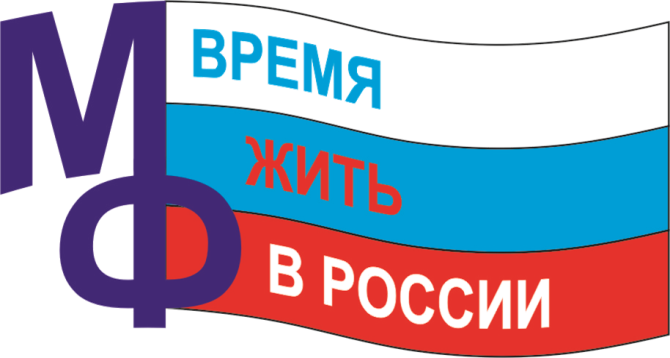 Областной молодежный форум"Время жить в России"Цель: демонстрация возможностей и раскрытие творческого потенциала юных граждан и взрослых, работающих с детьми и молодежью, в реализации социально значимых детских/молодёжных инициативУчастники: представители детских и молодежных общественных формирований, творческих коллективов, органов ученического/студенческого самоуправления, педагогические работники образовательных организаций Нижегородской области – участники и победители конкурсов в рамках реализации образовательного маршрута "Социум".Форум проводится ежегодно. Особенностью данного мероприятия станет объединение участников в рамках одного социокультурного пространства, реализация общих коллективных дел и проведение командных состязаний для выявления возможностей и творческого потенциала старшеклассников.Форум состоится 27 апреля 2017 года.Координатор: Надина Лариса Александровна, педагог - организатор МБУ ДО ДДТ.тел.: 7-97-95, e-mail: l.nadina@ddt-sarov.ru Конкурсный репертуар.1 произведение2 произведениеНазвание песниКомпозитор Автор  текстаВремя звучания Наличие мультимедийного сопровожденияОбразовательное учреждениеНоминацияНазвание работыФ.И.О. автора, возраст (для обучающихся)Ф.И.О., специальность (для педагогов)Контактный телефонРуководитель образовательного учреждения(                          )Район, городНазвание волонтерского (добровольческого) формирования 
и организационная форма (указать): общественное объединение /организация;структурное звено в органе ученического/студенческого самоуправления (отряд, совет, центр и тд.);детское объединение, осуществляющее свою деятельность по дополнительной общеобразовательной (общеразвивающей) программеИнформационные ресурсы:- адрес сайт; - группы в социальных сетях (при наличии);- газета объединения;- газета образовательной организации- другоеФ.И.О. руководителя формирования, должность, место работы, контактные данныеОрганизационная культура волонтерского (добровольческого) формирования (девиз, символы, атрибуты, традиции, талисман, ритуалы и др.)Социальные партнеры (перечень) Специалист органов управления образования, курирующий вопросы поддержки и развития волонтерского (добровольческого) движения в районе (ФИО, должность, контактный телефон)Название волонтерского объединения Контактная информация объединенияНазвание проектаЦелевая группа, на которую распространяется действие проектаОбоснование актуальности и социальной значимости проектаЦель и задачи проектаОжидаемый результатКраткая аннотация содержания проектаСроки выполнения проектаСоциальные партнеры проектаСтоимость реализации проектаОценка эффективности проекта